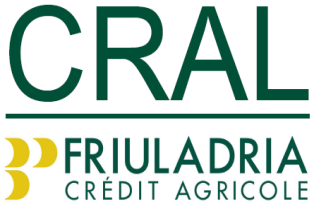                                                           MODULO DI ISCRIZIONE                                                                               Alla Segreteria del Cral Friuladria                                                                                   Via Oberdan, 2 – PORDENONE                                                         L’iscrizione dovrà pervenire in busta chiusa                    entro e non oltre il   6/10/2016   e da tale data sarà impegnativa                ** SI PREGA DI COMPILARE TUTTI I CAMPI  PREVISTI, IL  MODULO INCOMPLETO VERRA' RESTITUITO**Il/La sottoscritto/a ________________________________________________________   **Associato/a    □ SI   □ NO       □ pensionato    □ dipendente presso la Filiale/Ufficio di ____________________________  **matricola _______________**Codice Fiscale ____________________________________ **residente a________________________________________ **Via _______________________________ **tel./cell. _________     ** Indirizzo mail _____________________________dà la propria adesione alla gita:Lubiana e le Grotte di Postumia29 Ottobre 2016unitamente a n. _________ FAMILIARI sotto riportatied unitamente a n. ______ AGGREGATI sotto riportatie autorizza a bonificare il relativo saldo – calcolato in base al numero di adesioni raggiunte - all’agenzia viaggi organizzatrice al netto del contributo del Cral Friuladria,  addebitando il c/c n. __________________  presso la Filiale n. ________ di_______________________Eventuali annotazioni (es.indicare intolleranze alimentari ecc.) _______________________________________________________Partenza da:   □ Preganziol (min. 10 pers.)      □ Pordenone       □ Codroipo       □ Udine     □  Palmanova          □  Trieste        Dichiara di conoscere ed accettare integralmente il Regolamento dei viaggi del Cral FriulAdria e il programma come proposto ed autorizza il trattamento dei suoi dati personali esclusivamente per comunicazioni tra il Cral FriulAdria e l’Agenzia Viaggi relativamente al viaggio di cui sopra. In caso di annullamento o mancata partecipazione, il Cral provvederà a recuperare le spese effettivamente sostenute (anche la quota del contributo già erogata)._______________________                                                               ____________________________________________                      (data)                                                                                                                      (firma)   Circolo Ricreativo Aziendale Lavoratori di FriulAdria-Cral FriulAdriaVia Oberdan n.2, 33170 Pordenone PN – telefax 0039 0434 233594www.cralfriuladria.it    circolobpfa@gmail.com                       Cognome e Nome                  Luogo e data di nascitaEventuali  note                      Cognome e Nome                  Luogo e data di nascitaEventuali note